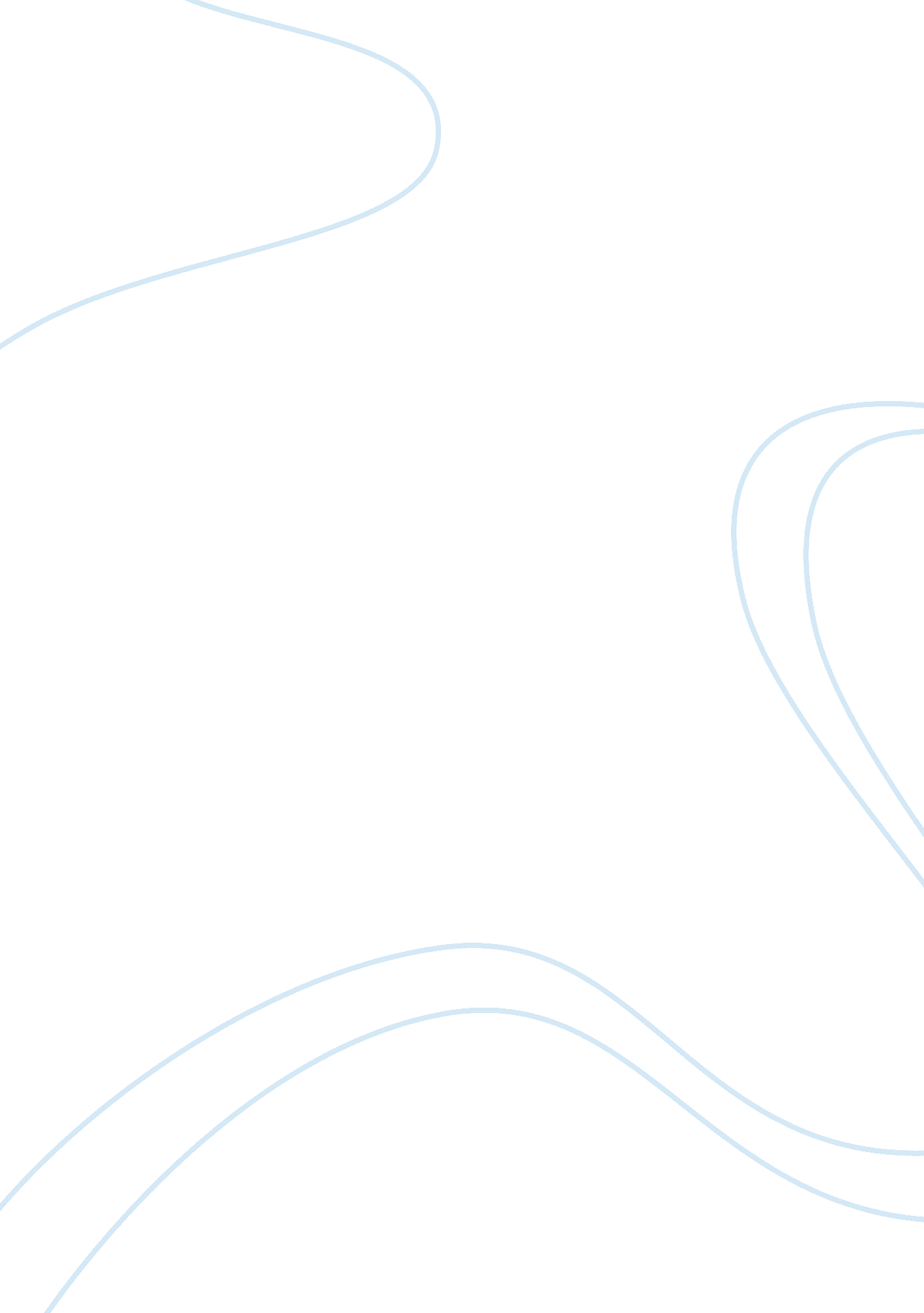 Mandatory testingSociology, Communication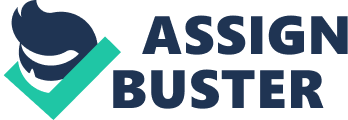 The Best Job It is hard to choose where you want to work when you start applying for Jobs. The first place I started working at was a hospital named Advocate Good Samaritan Hospital. After that I moved to another hospital named Alexia Brothers where I worked and remained the rest of the time till I finished high school. I started working in a hospital because my future Job is to be a surgeon. Working in a hospital gave me firsthand experience on being a surgeon. My Job at Alexia Brothers was better than my Job at Advocate Good Samaritan Hospital because of the positive atmosphere, their appearance, and the people who worked there. When I worked at Alexia Brothers the atmosphere there was so positive and refreshing. It was so welcoming andfamilyoriented whenever you came there. The appearance of the place was always organized and professional. Even if it was a specific holiday, they would decorate the whole building with that theme. They always kept the whole building clean and up to date daily. The people that worked there with me were so helpful and welcoming. When you come In they make you feel so welcomed, it is like a big family there. Even the customers who came In were really nice and made you feel welcomed as well. Whenever I needed help everyone was there and willing to help with whatever. My boss and employees was Just like family to me. While working at Alexia Brothers I grew a close bond with my employees and joss. Working at Alexia Brothers was such a wonderful, fun filled opportunity for Mandatory Testing By Hale-Beets there with me were so helpful and welcoming. When you come in they make you feel so welcomed, it is like a big family there. Even the customers who came in were really to me. 